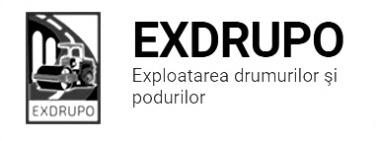 Notă informativăcu privire la lucrările de întreţinere şi salubrizare a infrastructurii rutieresect. Centru (6 oameni) : executate 15.02.2021:Curățirea/presurarea manuală a mat. antiderapant (pasaje subterane): șos. Hîncești, 176-160m2/170m2, șos. Hîncești-Spicului-200m2/210m2, șos. Hîncești-Sihastrului-200m2/210m2, bd. Șt. cel Mare-Negruzzi-230m2/250m2, bd. Șt. cel Mare-Ciuflea-280m2/300m2.   Curățirea/presurarea  manuală a materialului antiderapant, curățire: str. Ismail (pod)-800m2/750m2, str. Miorița (pod)-76m2/80m2, Viaduc tr.-1 600m2/2 000m2.executate 16.02.2021:Lichidarea situației de avariere: C. Basarabiei-3m2, str. A. Mateevici-2m2, str. Pușkin-1m2, str. Vl. Pîrcălab-0,5m2, str. V. Alecsandri-0,5m2, str. București-3m2, str. Bulgară-0,5m2, str. Tighina-5m2. planificate 17.02.2021:Lichidarea situației de avariere: str. A. Sciusev, str. 31 August, str. Bernadazzi, str. Ismail, str. P. Halippa, str. V. Alecsandri, șos. Hîncești, str. Gh. Asachi.sect. Buiucani  (5 oameni): 	executat 15.02.2021:Curățirea/presurarea manuală a mat. antiderapant: str. I. Creangă (Flacara) (pasaje subterane)-100m2, C. Ieșilor (Univ. I. Creangă) (pasaje subterane)-150m2, str M. Viteazul-1 364m2.executat 16.02.2021:Lichidarea situației de avariere: str. Columna-0,2m2, C. Ieșilor-14,5m2, B. Sculeni-1,8m2, str. 27 Martie-0,25m2. Str. T. Vladimirescu-4,9m2. planificate 17.02.2021:Lichidarea situației de avariere: str. T. Vladimirescu, str. N. Costin, str. L. Deleanu, bd. A. Iulia, Centru istoric.sect. Rîşcani (6 oameni):executate 15.02.2021:Curățirea/presurarea  manuală a materialului antiderapant, curățire: bd. Renașterii tr. (pod)-150m2 Curățirea/presurarea  manuală a materialului antiderapant , curățire: bd. Renașterii (Circ)(pasaj subteran)-100m2, str. A. Russo-Moscova(pasaj subteran)-100m2.Curățirea/presurarea  manuală a materialului antiderapant a staților de oprire a transp. public: str. Dimo-M. Basarab-25m2, str. Petricani-C. Moșilor-25m2, str. Petricani, 25-33-75m2. Curățirea de zăpadă a receptoarelor: str. Albișoara-42buc., str. Petricani-48buc., C. Orheiului-45buc., str. Ceucari-43buc., str. Dimo-52buc., str. Florilor-54buc.  executate 16.02.2021:Lichidarea situației de avariere: str. Al. cel Bun-7m2, str. A: Russo-1,3m2, str. Kiev-1,9m2, str. D. Rîșcanu-2,5m2, str. Ac. Saharov-1,9m2, str. Rădăuțanu-7,6m2.planificate 17.02.2021:Lichidarea situației de avariere: str. Rădăuțan, str. T. Vladimirescu, str. Pușkin, str. Doina, str. Badiu, str. 8 Martie.sect. Botanica (7 oameni):executate 15.02.2021:Curățire/presurare material antiderapant manual a a stațiilor de transport public:șos. Muncești.Curățire/presurare material antiderapant manual: Viaduc tr.-3 000m2, bd. Dacia-400m2 (treceri pietonale).Curățire/presurare material antiderapant manual (pasaje subterane): bd. Dacia-Teilor, bd. Dacia-Traian.executate 16.02.2021:Lichidarea situației de avariere: Estacada Sîngera-5m2, șos. Muncești-40,6m2.planificate 17.02.2021:Lichidarea situației de avariere: bd. Decebal, str. Hr. Botev, str. Teilor.sect. Ciocana (5 oameni):executate 15.02.2021:Curățirea/presurarea manuală a materialului antiderapant: str. L. Bîcului tr. (pod)-200m2, str. A: Russo(pasaj subteran)-170m2.executate 16.02.2021:Lichidarea situației de avariere: bd. M. cel Bătrîn-4m2, traseul Chișinău-Tohatin-Budești-19m2, str. Varnița-2m2.Reprofilarea p/c cu autogreiderul: str. Industrială-900m2.planificate 17.02.2021:Lichidarea situației de avariere: str. Varnița, str. L. Bîcului.sect. OCR (14 oameni):executate 15.02.2021:Deservirea indicatoarelor rutiere: mun Chișinău.executate 16.02.2021:Deservirea indicatoarelor rutiere: mun Chișinău.planificate 17.02.2021:Instalarea indicatoarelor rutiere: str. Columna-M. Eminescu, str. Goga-V. Alecsandri, or. Sîngera.sect. Întreținerea canalizării pluviale (7 oameni):executate 15.02.2021:Reparația canalizării pluviale: bd. Gr. Vieru-2cap.beton.Curățirea canalizării pluviale: Viaduc-1cursă gunoi.Verifivarea rețelelor canalizării pluviale: str. Gr. Botanică, str. V. Crucii, șos. Muncești, bd. decebal, str. Independenții, bd. C. Vodă. executate 16.02.2021:Reparația canalizării pluviale: bd. C. Vodă-2gril.inst., str. Indepndenții-1gril.inst., șos. Muncești-2gril.inst., str. Pușkin-1gril.inst., str. Ceucari, 2/6-hidroizolarea placilor de beton.Curățirea canalizării pluviale: str. Gr. Botanică-7buc., bd. Renașterii-21buc., 2curse gunoi.       planificate 17.02.2021:Reparația canalizării pluviale:  str. Ceucari, 2/6.Curățirea canalizării pluviale: str. B. Bodoni.      sect. Specializat îninfrastructură (pavaj) (4 oameni):executate 15.02.2021:Salubrizarea manuală: str. Varnița-4curse.executate 16.02.2021:Lichidarea situației de avariere: acces com. Trușeni-27m2.planificate 17.02.2021:Lichidarea situației de avariere: str. G. Tudor, str. V. Apelor, str. Gr. Grosu, str. V. Docuceaeev.sect. Specializat îninfrastructură (restabilirea învelișului asfaltic):executate 15.02.2021:Salubrizarea manuală: Viaduc (pod)-2curse.executate 16.02.2021:Salubrizarea manuală: str. M. Manole-2curse.  executate 17.02.2021:Restabilirea săpăturilor: sect. Buiucani.15-16.02.2021:Presurarea părții carosabile cu material antiderapant-7t (sare), 108,5t(nisip-sare).16-17.02.2021:Presurarea părții carosabile cu material antiderapant-5,3t(nisip-sare).Măsurile întreprinse pentru prevenirea răspîndirii Covid-19:Toate unităţile de trasport sunt dezinfectate la începutul şi la sfîrşitul programului de lucru;Muncitorilor este verificată starea de sănătate de către medicul întreprinderii;Muncitorii sunt echipaţii cu:mască de protecţie;mănuşi de protecţi;dezinfectant.Inginer SP          A. Bodnariuc